DESEMBER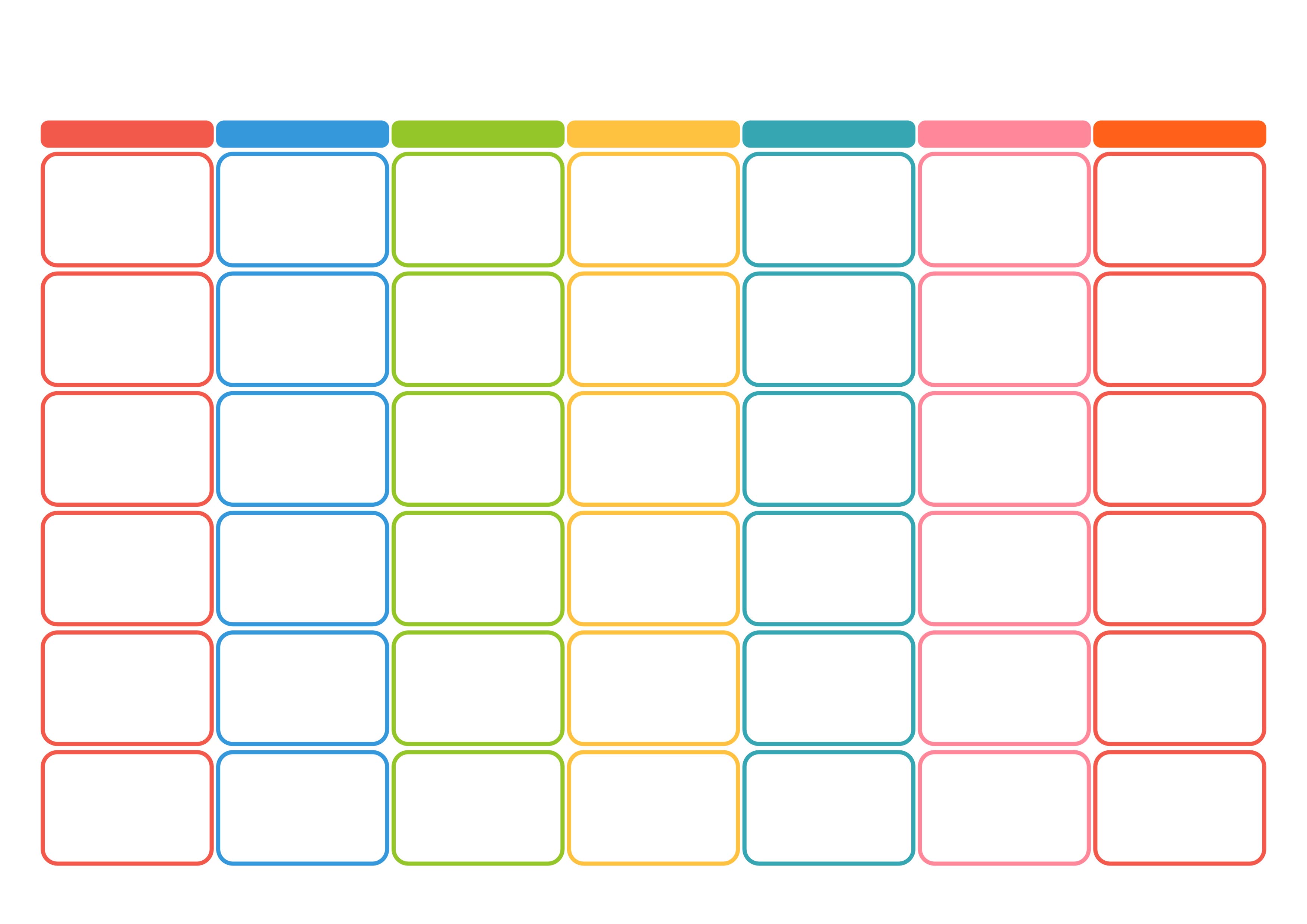 2021